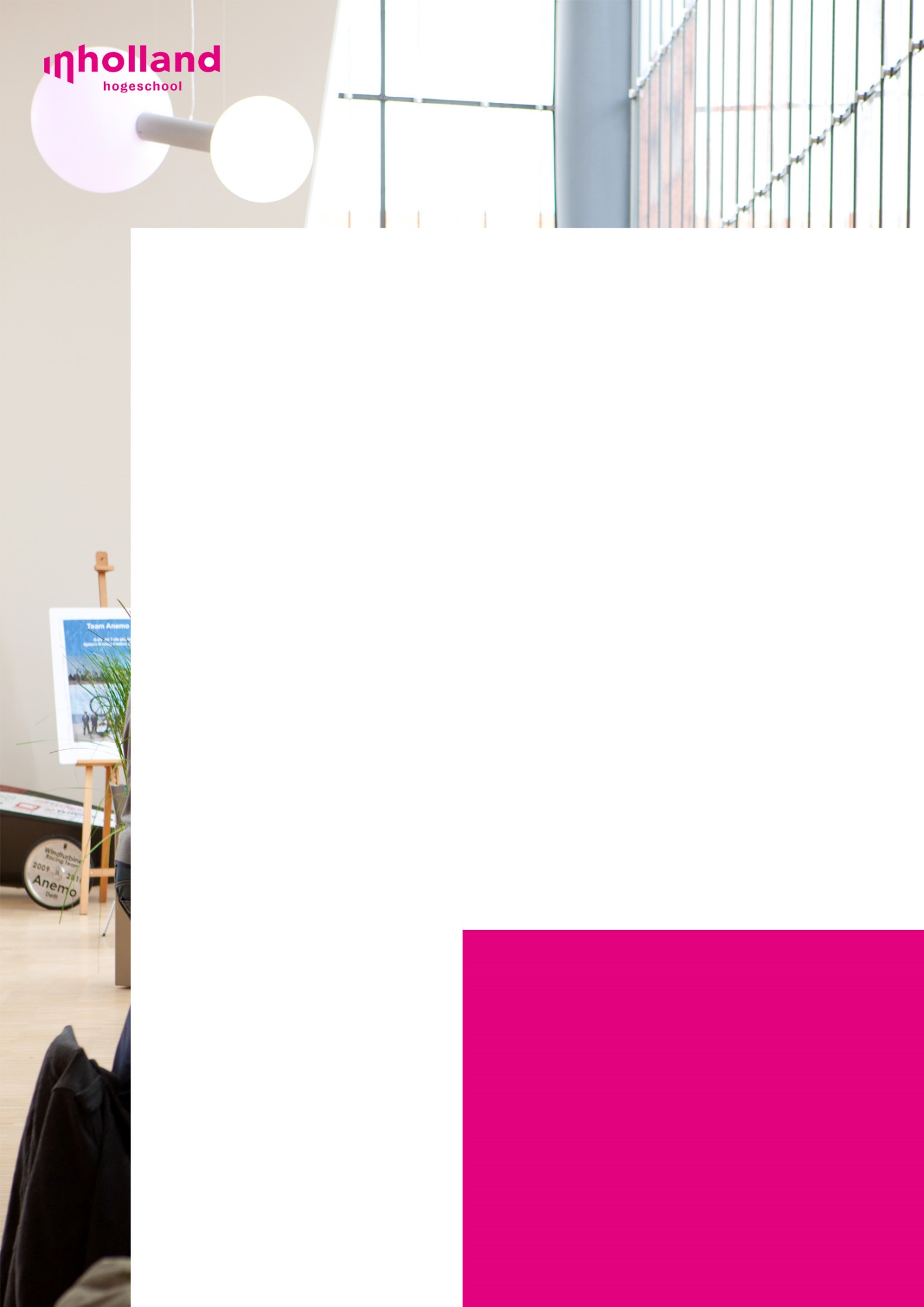 	        Onderwijs & InnovatieConcept 
Begeleidingsplan leerwerkplek		  Leraar Basisonderwijs Flexibel duaalStudentPraktijkorganisatieInformatie over de praktijkleeromgevingNaamTelefoonnummerInholland E-mail StudentnummerOpleidingNaam organisatieAfdelingBezoekadresPostadresPostcode/plaatsTelefoon algemeenWebsiteLeidinggevendeDe heer / mevrouwFunctieTelefoon leidinggevendeE-mail leidinggevendeWat zijn bij aanvang van de studie de beoogde taken en werkzaamheden 
(graag zo uitgebreid 
mogelijk omschrijven)?Zodat duidelijk wordt of bij aanvang:de taken complex genoeg  zijn om studieonderdelen tijdens de (beginfase van de) studie te kunnen realiseren…maar voldoende afgebakend zijn om studieactiviteiten te kunnen ontplooienen afdoende balans te kunnen houden in werk, prive en studie Beschikt de werkveldcoach over een minimaal HBO werk- en denkniveau ?Afspraken begeleiding en rol beoordeling van de praktijkbegeleider (begeleider in de klas) en de ‘werkplekcoach/schoolpleider’ (begeleider binnen de school en/of bestuur)Afspraken over de begeleiding en beoordeling op de werkplek (kwantitatief en inhoudelijk)Afspraken over ontwikkel- en studie ruimte/afbakening werkdruk Op welke wijze bewaakt de werkgever, in samenspraak met student en opleiding, dat de student voortgang in de studie kan blijven tonen?